Teachers’ notesRelationships							                                    Dating  B1.3Relationships				 		    	                                          Dating   Activity 1: Types of relationships  In small groups talk about the different kinds of relationships people can have using the words in the box. What experience do you or people you know have of the different types of relationships?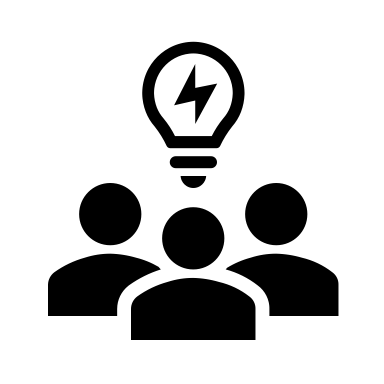 Activity 2: Advising your friend You get a text from your friend; they’re going on a date this evening with someone they met on a dating app. What advice can you give? How would you reply to them?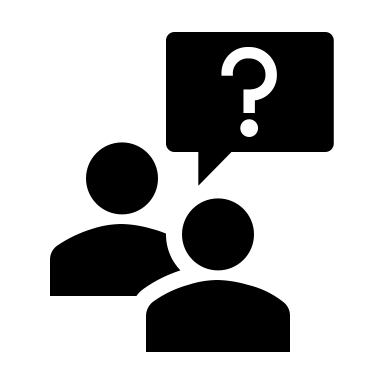 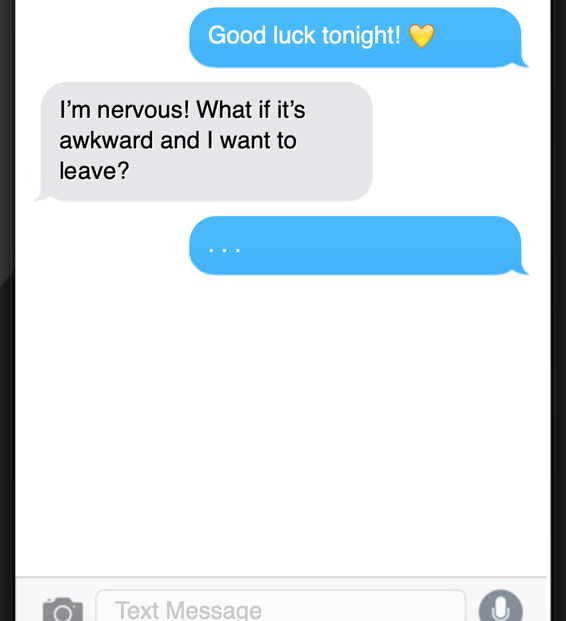 Activity 3: Matching couples You’re going to read six dating app profiles. In your group: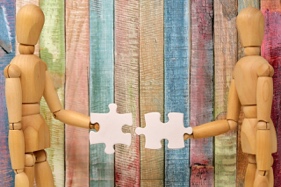 Read the profiles, using the glossary to understand new/unfamiliar vocabulary. Decide which people you would put together to go on a date. Why? Decide where you would send them on a date. E.g. a restaurant, on a hike, to the cinema? Why? Activity 4: follow-up discussion  In small groups discuss the questions: What is a good age to start dating?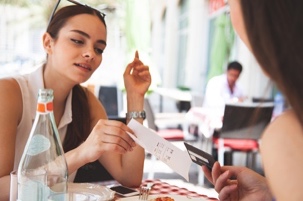 Should parents be involved in choosing who their children date and/or their long-term partner?Why is it difficult for single parents to have relationships? When you go on a date, should you split the bill?Activity 5: Reflection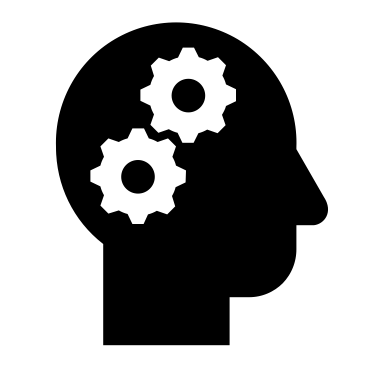 Your thoughts about dating. Agree or disagree with the statements. Long distance relationships can never work out.Dating apps make dating easier. It’s impossible to get a real idea of what someone is like from a dating app. People are more likely to meet their perfect partner through work/ education/ a religious group/ at bars than meet them online. I would never go home with someone on a first date. Dating is very different in different countries I have lived in to where I live now. Compare your thoughts with a partner or in a small group. Appendix 1 Learning outcomes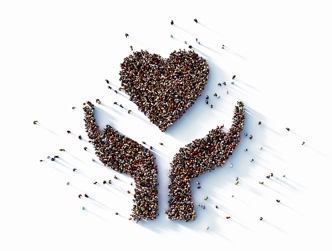 By the end of the lesson students will have: thought about different types of relationshipsconsidered how they might advise somebody who is going on a dateread dating profiles, matched people and decided on a date locationthought about different things involved in datingMaterialsStudent’s handout / PPT Appendix 1All images taken from Pixabay.co.ukTimeProcedureMaterials5 minsDisplay and clarify learning outcomes. PPT10 - 15 minsWrite the word ’relationship’ in the middle of the board to introduce the topic of relationships and dating. Ask students what they know about different types of romantic or sexual relationships – tell them they might know this from real life, from TV programmes, reading articles etc. If teaching virtually you could use a word cloud Mentimeter to collect responses: https://www.mentimeter.com. Put students into small groups and tell them to look at the words in the box and discuss what they understand about the different types of relationships. Tell them that if they are not sure of the meaning of some of the vocab, they should refer to the glossary on the next page. Ask them to discuss what experience they or anyone they know have of the different types of relationships.Conduct whole class feedback. Focus in particular on the meaning of ‘dating’. You can explain that for some people it could mean that they have been on one or two dates with someone, or for others it might mean that they are a ‘couple.’ They might have a mainly physical relationship, or it might become a physical relationship later on. The person you date might be dating other people at the same time, or only you. It could be committed from the start, or become more committed as time goes on. You could also ask students which terms they know to describe people in a committed relationship; e.g. partner (gender neutral term – anyone can use it!), husband/wife, fiancé, girlfriend/boyfriend. (And maybe also your local term, e.g. sambo in Sweden).PPTActivity 110 minutesTo focus more on the topic of dating, display the slide with the phone conversation image. Tell the class to discuss what their advice/reply would be in small groups. Then, conduct whole class feedback – students can tell you what their group discussed verbally, or by writing in the chat if teaching virtually. Let students’ responses and ideas inform you about any opinions your class might hold on this topic. Respond to anything which comes up appropriately — either by advising otherwise, agreeing, or telling students that they will be covering that this lesson. You could also take this opportunity to talk about dating in the digital age – what do they know or think about dating apps, about the risks and benefits? How is online dating etiquette different to in-person? How can you show respect to people in both spaces? This discussion will lead into the next activity. PPTActivity 215 + minutesPut students into small groups. Give them the six dating app profiles (Appendix 1). Tell them to match the people together and choose where they would send them on their first date – to a restaurant, on a hike, the cinema? Students decide together in groups, and need to be able to explain their choices. You could pre-teach some of the vocabulary in the glossary before the task, or alternatively help students understand while you monitor the activity and then conduct whole-class glossary vocabulary understanding feedback after the activity once students have read the words in context. Monitor and engage with discussions, help with understanding of words or phrases. Check understanding. Once they are finished, conduct whole class feedback – do all groups agree? Why/why not? Get students to explain and justify their choices. PPTActivity 3Appendix 110 minsKeep students in the same groups and ask them to discuss the follow up questions in Activity 4. You might need to define the idea of ‘splitting the bill’ although it is explained.  Ask them whether they split the bill if they go out with a friend, and use their answers to understand why it might be different if it’s a date. Conduct whole class feedback and spend time discussing when students think it is appropriate to start dating. In many countries, people are starting to have relationships younger and younger and this might be strange for people who have lived in other countries. PPTActivity 45 minsReflection: Thoughts about dating. Ask students to think about their answers individually and then discuss in small groups. If you have enough time, conduct whole class feedback. PPTActivity 5Learning outcomes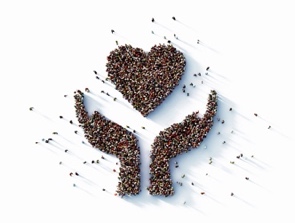 By the end of the lesson, you will have:thought about different types of relationshipsconsidered how you might advise somebody who is going on a dateread dating profiles, matched people and decided on a date locationthought about different things involved in datingGlossarymonogamy – a relationship in which the couple have no other romantic or sexual partnersred flag – a bad sign; something someone does or says which signals that they are not respectful. swiping – the action of saying ‘yes’ or ‘no’ to a profile on a dating app by sliding your finger across the screen. long-term relationship – a relationship which lasts for many years. open relationship – an emotionally committed relationship where one or both partners sleep with other people.  long distance relationship – when people are in a relationship but live far away from each other. single parent – someone with a child/children who they are raising without another parent. casual relationship – when people go on dates, spend time together and sleep together, but are not committed to one another. Friends with benefits is a type of casual relationship. be intimate with somebody – sexual intimacy means having sex, and there is also some emotional connection. go home with somebody – in a dating context, this means going back to your date’s house to spend time together and/or have sex. self-conscious – being aware of yourself and anxious about what others think of you. serial dater – someone who dates a lot. click with somebody – to have a quick, positive connection with someone; be able to easily understand each other’s thoughts and feelings. Often not romantic – you can click with a friend/colleague.see someone – “seeing someone” is the same as “dating someone.” You are not their partner, but you go on dates and spend time together sexually (or romantically). cheating – having a romantic or sexual relationship/sexual encounter outside of your committed relationship. 